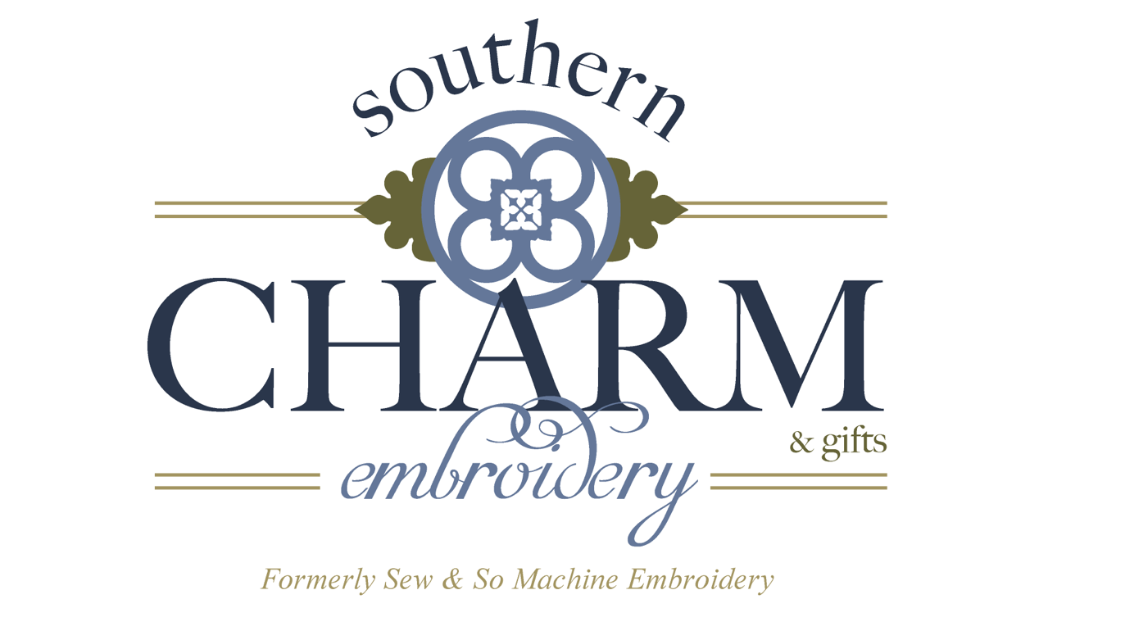 660 Old River RoadMeldrim, Georgia 31318(912) 748-5733Disclaimer/Indemnity:	I hereby certify that I either own the copyright to the design, mark, words, symbols and all areas related to the design or that I am legally licensed to use the design and I agree to fully indemnify and hold Southern Charm Embroidery and it’s agents, officers, representatives and employees harmless against any damages, cost, claim, judgment, and/or expense (including attorney’s fees and all legal fees) relating to, or by reason of any actions based on the infringement thereof.______________________________		______________________________PRINT NAME                                                             COMPANY NAME_____________________________                 ____________________________        SIGNATURE                                                                  DATE______________________________TITLEI give Southern Charm Embroidery permission to post photos of completed work containing my logo on all social networking sites (Facebook, Pinterest, Instagram, etc.) as well as our website, southercharmembroidery.com ___________________________________               ______________________________________PRINT NAME                                                                        COMPANY NAME____________________________________            ________________________________________SIGNATURE                                                                                      DATE